Met behulp van dunnelaagchromatografie wordt onderzocht welke suikers in melk voorkomen.Op een plaatje van silica worden vijf monsters geplaatst:1) glucose, 2) maltose, 3) xylose, 4) lactose, 5) melk.Hieronder staan de beginsituatie en de eindsituatie afgebeeld.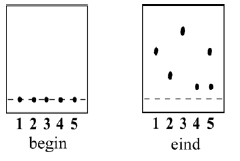 Welke suiker(s) komen volgens dit resultaat in melk voor?A. alleen glucoseB. alleen lactoseC. glucose en lactoseD. maltose en xyloseDeze opgave is ontleend aan de eerste ronde toets van de Nationale Scheikundeolympiade 2012Antwoord:C In laan 5 komen twee vlekken voor. Eén ter hoogte van de vlek van lactose (4) en één ter hoogte van de vlek van glucose (1). 